10. Uluslararası Katılımlı Ulusal Hemşirelik Öğrencileri Kongresi 22-30 Nisan 2010 tarihlerinde Gaziantep’ ta yapılan 10. Uluslararası Katılımlı Ulusal Hemşirelik Öğrencileri kongresi fakültemiz öğretim elemanları ve öğrencilerimiz katıldı. 

Öğretim elemanlarımızdan Yrd. Doç. Dr. Nazlı Hacıalioğlu, Araş. Gör. Özlem Karabulutlu, Araş. Gör. Aslı Sis, Araş. Gör. Hatice Durmaz, Araş. Gör. Kübra Güngörmüş ve 3-4. Sınıf öğrencilerimizden 22 öğrenci kongreye katıldı.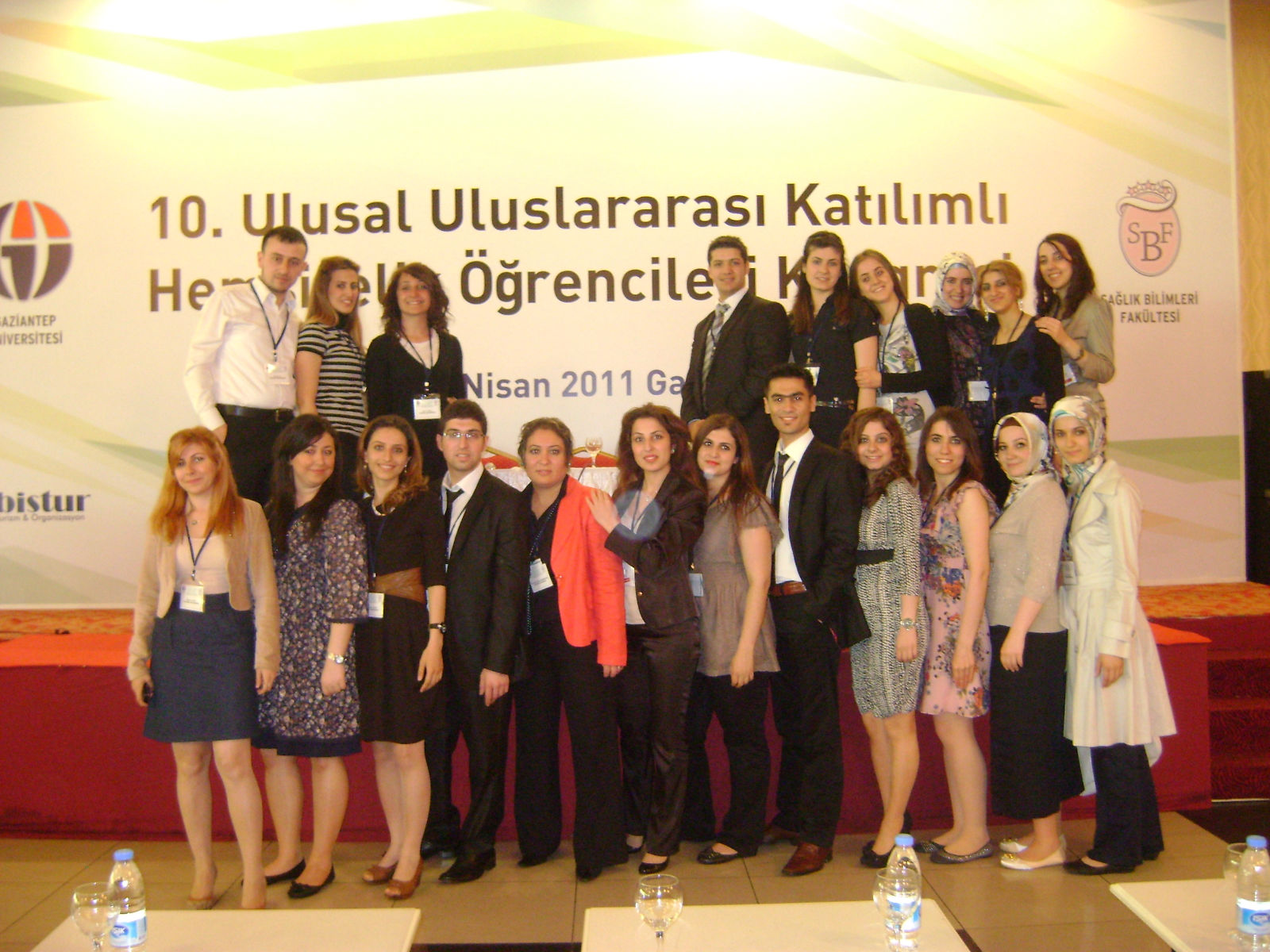 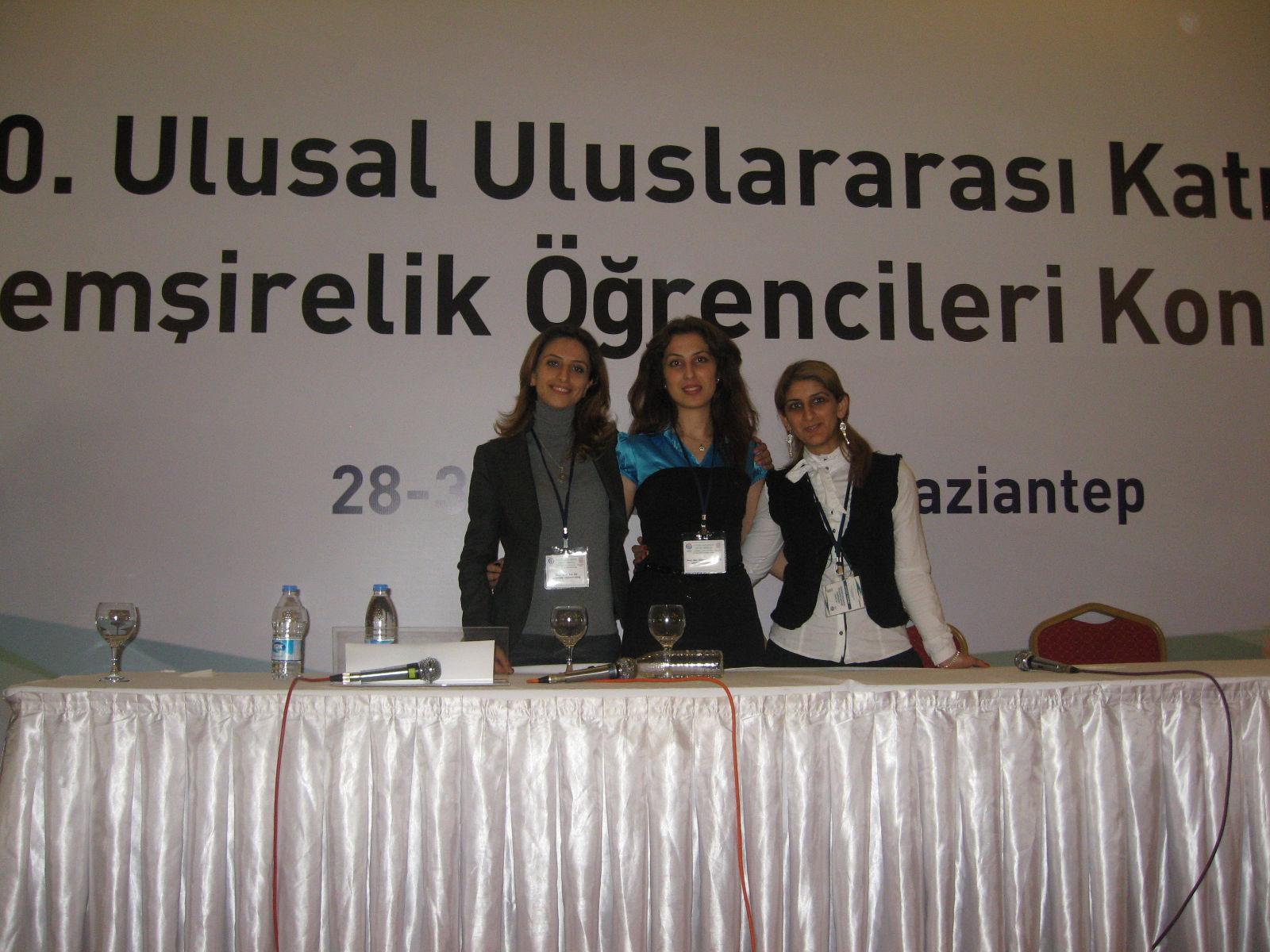 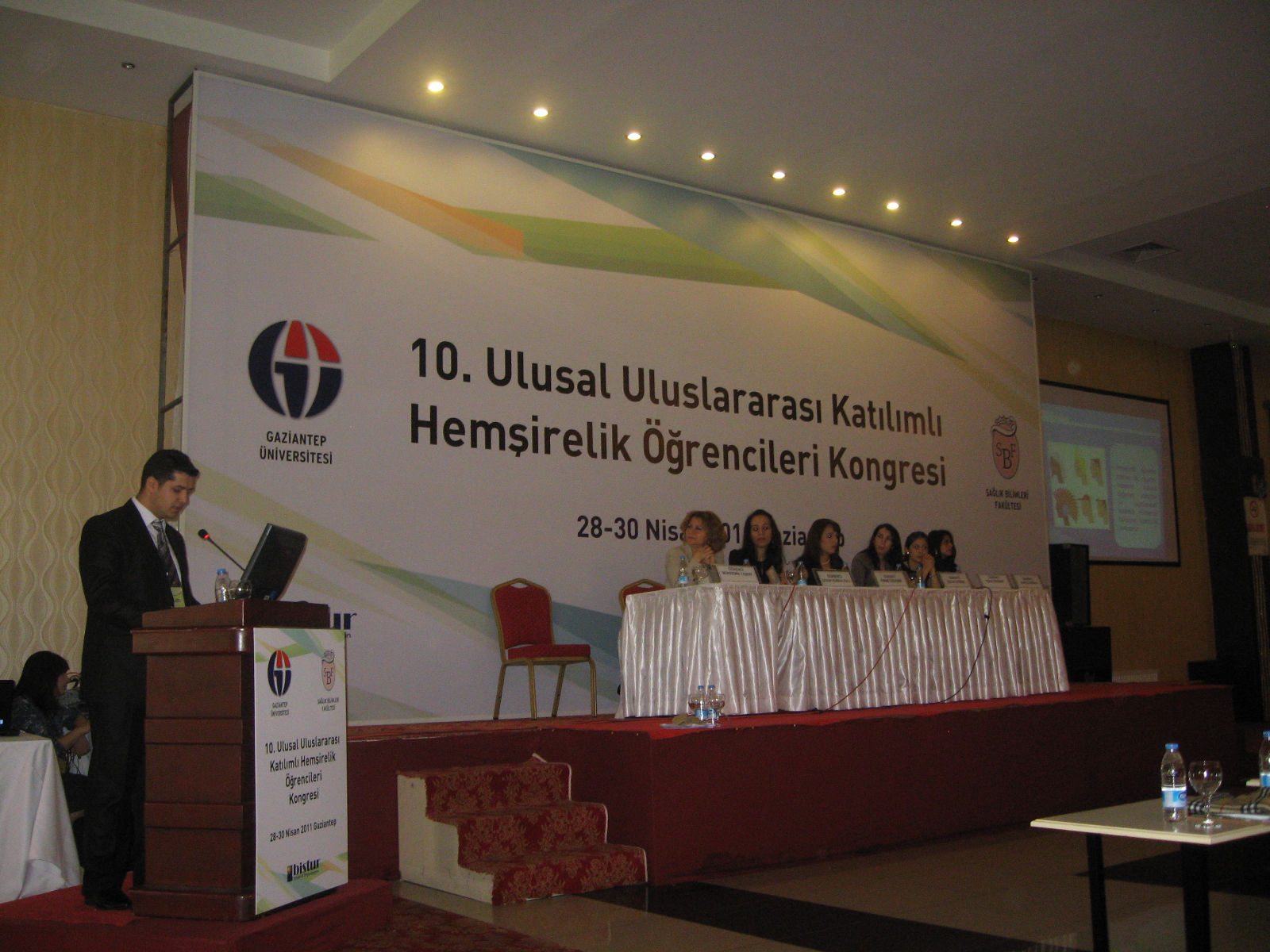 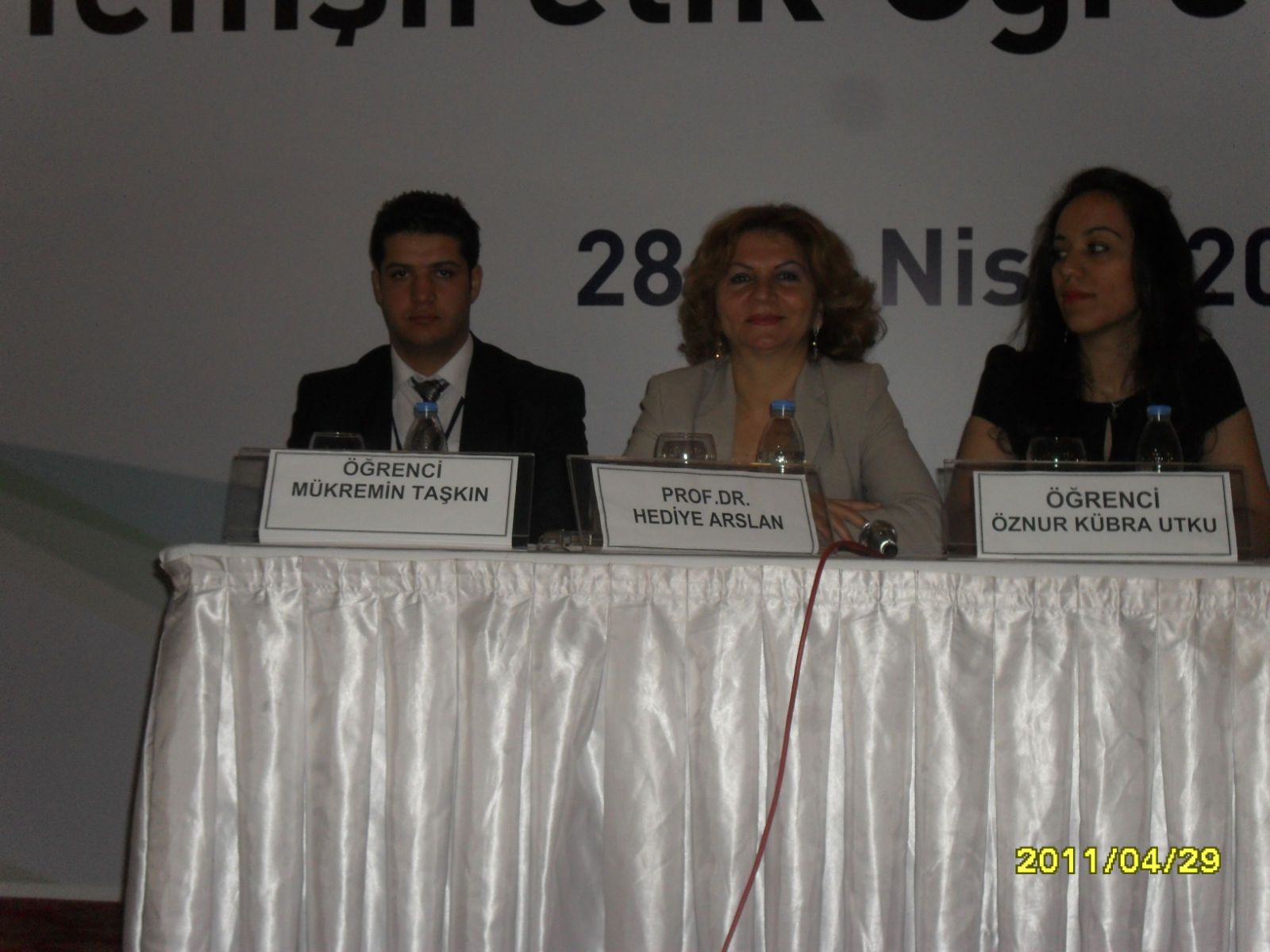 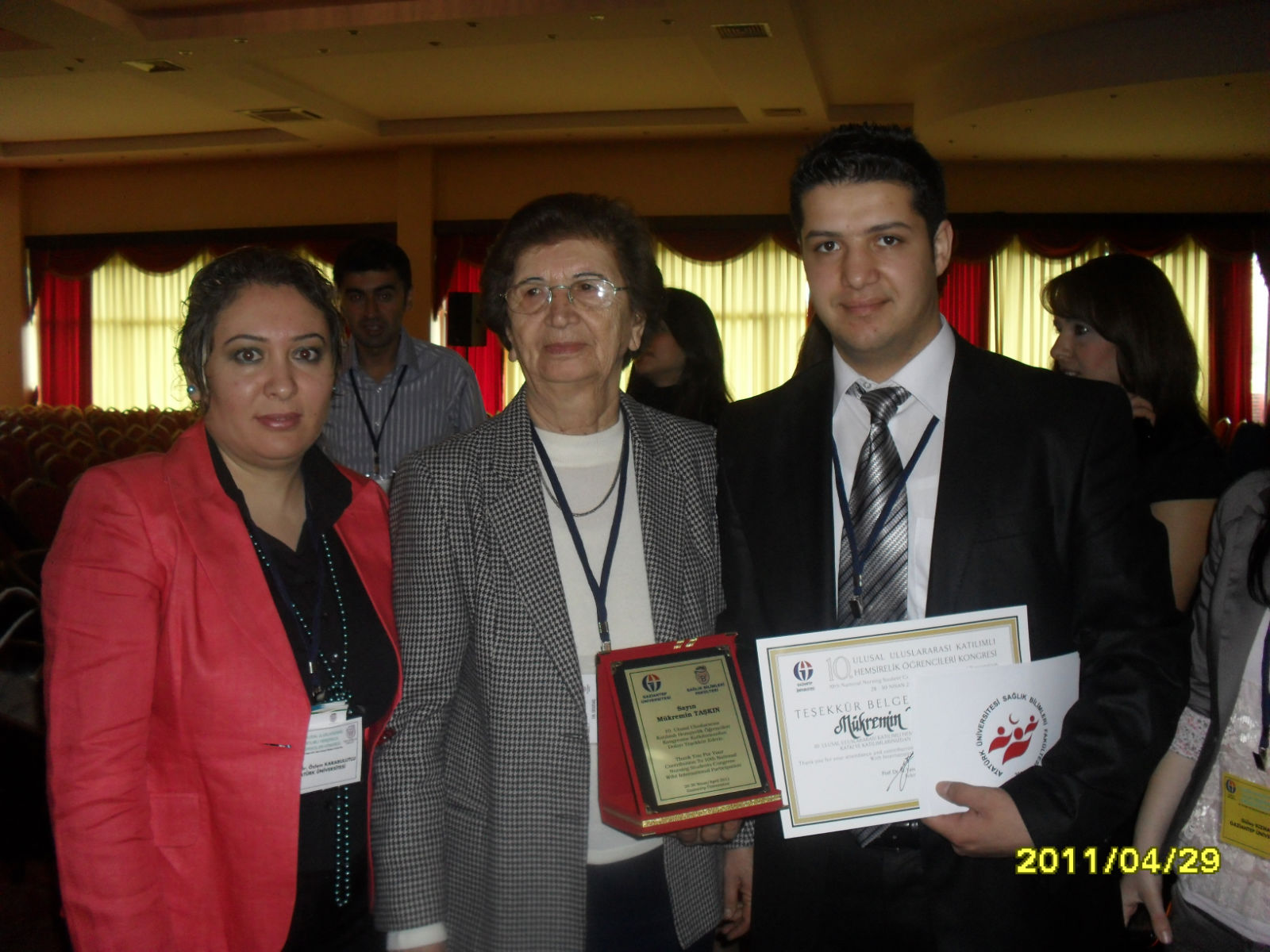 